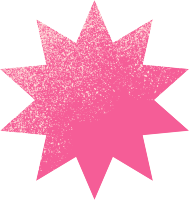 BIENVENIDO FEBRERO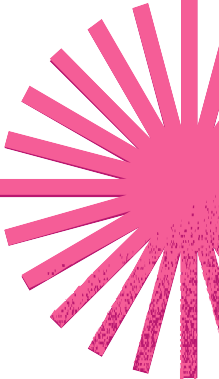 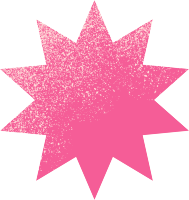 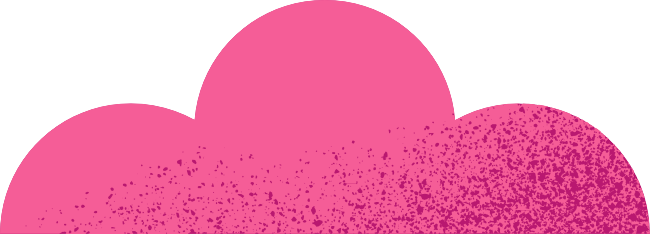 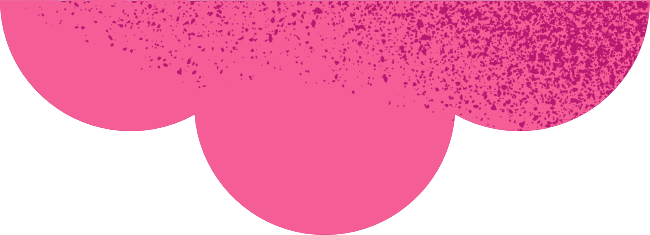 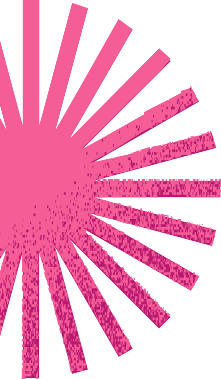 